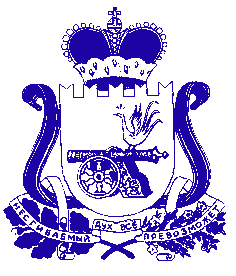 АДМИНИСТРАЦИЯ МУНИЦИПАЛЬНОГО ОБРАЗОВАНИЯ «ТЕМКИНСКИЙ РАЙОН» СМОЛЕНСКОЙ ОБЛАСТИПОСТАНОВЛЕНИЕот 15.04.2013 года    №238О внесении изменений в административные регламенты Администрации муниципального образования «Темкинский район» Смоленской области по предоставлению государственных услугв сфере опеки и попечительстваВ связи с приведением в соответствие с постановлением Правительства Российской Федерации от 14.02.2013 года №118 «О внесении изменений в некоторые акты Правительства Российской Федерации по вопросам устройства детей-сирот и детей, оставшихся без попечения родителей, на воспитание в семьи»,  Администрация муниципального образования «Темкинский район» Смоленской области п о с т а н о в л я е т:1. В административный регламент предоставления Администрацией муниципального образования «Темкинский район» Смоленской области государственной услуги «Выдача заключения о возможности гражданина быть усыновителем», утвержденный постановлением Администрации муниципального образования «Темкинский район» Смоленской области от 29.06.2012 года №499 «Об утверждении административных регламентов Администрации муниципального образования «Темкинский район» Смоленской области по предоставлению государственных услуг в сфере опеки и попечительства», внести следующие изменения: 1) в разделе 1:а) подпункт 9 пункта 1.2.1. подраздела 1.2. после слова "стационар" дополнить словами ", клеветы и оскорбления";б) абзац второй пункта 1.3.3. подраздела1.3. дополнить предложением следующего содержания:"- информация о детях, оставшихся без попечения родителей, которые могут быть усыновлены (производная информация)."2) в разделе 2:а) подпункт «г» пункта 2.6.1. подраздела 2.6. изложить в следующей редакции:"г) справка органов внутренних дел, подтверждающая отсутствие обстоятельств, указанных в подпункте 9 пункта 1.2.1. настоящего Регламента;"б) в пункте 2.6.2. подраздела 2.6. слова "3-х месяцев" заменить словами "6 месяцев";в) в абзаце втором пункта 2.8.2. подраздела 2.8. слова "подпунктов "в"-"г" пункта 2.6.1." заменить словами " подпунктов «в», «г», «з» пункта 2.6.1.";г) в пункте 2.13.2. подраздела 2.13. слова "подпунктами "в" и "г" пункта 2.6.1" заменить словами "подпунктами «в», «г» и «з» пункта 2.6.1.";д) в пункте 2.13.3. подраздела 2.13. слова "подпунктами "в" и "г" пункта 2.6.1" заменить словами "подпунктами «в», «г» и «з» пункта 2.6.1.";е) в пункте 2.13.4. подраздела 2.13. слова "пунктом 2.7.2. подраздела 2.7" заменить словами "пунктом 2.13.2. подраздела 2.13.", слова "подпунктами «а», «б», «д» - «з» пункта 2.6.1." заменить словами " подпунктами «а», «б», «д» - «ж» пункта 2.6.1.";3) в разделе 3:а) подраздел 3.1. дополнить пунктом 3.1.6. следующего содержания:"3.1.6. Постановка на учет в качестве кандидатов в усыновители граждан, желающих усыновить ребенка и имеющих заключение о возможности быть опекуном, выданное в порядке, установленном Правилами подбора, учета и подготовки граждан, выразивших желание стать опекунами или попечителями несовершеннолетних граждан либо принять детей, оставшихся без попечения родителей, в семью на воспитание в иных установленных семейным законодательством Российской Федерации формах, утвержденными постановлением Правительства Российской Федерации от 18 мая 2009 г. N 423, осуществляется Администрацией на основании заявления таких граждан и представленного ими заключения о возможности быть опекуном. Представление гражданами документов, указанных в пункте 2.6.1. настоящего Регламента, в этом случае не требуется.".б) абзац второй подраздела 3.2. изложить в следующей редакции:" Для подготовки заключения о возможности быть усыновителями специалист Администрации в течение 7 календарных дней со дня получения документов, указанных в пункте 2.6.1. подраздела 2.6. настоящего Регламента, составляет акт по результатам обследования условий жизни граждан, желающих усыновить ребенка, по форме согласно приложению № 1 к настоящему Регламенту.".в) абзац третий подраздела 3.2. исключить;г) пункт 3.3.2. подраздела 3.3. после слова "документов," дополнить словами следующего содержания "предусмотренных пунктом 2.6.1. подраздела 2.6. настоящего Регламента,"д) абзац второй подраздела 3.4. после слова "заключение" дополнить словами следующего содержания "о возможности гражданина быть усыновителем", слова "и комплект документов, включая акт обследования жилищных условий" исключить, е) абзац третий подраздела 3.4. изложить в следующей редакции:" Отрицательное заключение и основанный на нем отказ в постановке на учет в качестве кандидата в усыновители Администрация доводит до сведения заявителя в 5-дневный срок с даты его подписания. Одновременно с заключением о возможности быть усыновителем или отрицательным заключением и основанным на нем отказом в постановке на учет в качестве кандидата в усыновители заявителю возвращаются все документы и разъясняется порядок обжалования решения. Копии указанных документов хранятся в Администрации.".2. В Административный регламент предоставления Администрацией муниципального образования «Темкинский район» Смоленской области государственной услуги «Назначение опекуном или попечителем гражданина, выразившего желание стать опекуном или попечителем несовершеннолетних граждан», утвержденный постановлением Администрации муниципального образования «Темкинский район» Смоленской области от 29.06.2012 года №499 «Об утверждении административных регламентов Администрации муниципального образования «Темкинский район» Смоленской области по предоставлению государственных услуг в сфере опеки и попечительства», внести следующие изменения:1) в разделе 1:а) абзац второй пункта 1.3.3. подраздела 1.3. дополнить подпунктом следующего содержания:"7) информация о детях, оставшихся без попечения родителей, нуждающихся в установлении над ними опеки и попечительства (производная информация).".2) в разделе 2:а) подпункт "д" пункта 2.6.1. подраздела 2.6. изложить в следующей редакции:"д) справку органов внутренних дел, подтверждающую отсутствие у гражданина, выразившего желание стать опекуном, судимости или факта уголовного преследования за преступления, предусмотренные пунктом 1 статьи 146 Семейного кодекса Российской Федерации;".б) подпункт "и" пункта 2.6.1. подраздела 2.6. признать утратившим силу;в) в подпункте "к" пункта 2.6.1. подраздела 2.6. слова "усыновить ребенка" заменить словами "принять на воспитание в свою семью ребенка, оставшегося без попечения родителей".г) в пункте 2.6.3. подраздела 2.6. слова "и "и" исключить; д) в пункте 2.6.6. подраздела 2.6. после слова "направляется" дополнить словом "(вручается)".3) в разделе 3:а) подраздел 3.1. дополнить пунктом 3.1.9. следующего содержания:"3.1.9. Гражданин, выразивший желание стать опекуном и имеющий заключение о возможности быть усыновителем, выданное в порядке, установленном Правилами передачи детей на усыновление (удочерение) и осуществления контроля за условиями их жизни и воспитания в семьях усыновителей на территории Российской Федерации, утвержденными постановлением Правительства Российской Федерации от 29 марта 2000 г. N 275, для решения вопроса о назначении его опекуном представляет в Администрацию указанное заключение и документы, предусмотренные подпунктами "а" и "з" пункта 2.6.1. настоящего Регламента.".б) пункт 3.2.3. подраздела 3.2. изложить в следующей редакции:"3.2.3. Вместе с актом о назначении опекуна (об отказе в назначении опекуна) или заключением о возможности (невозможности) гражданина быть опекуном заявителю возвращаются все представленные документы и разъясняется порядок обжалования соответствующего акта или заключения. Копии указанных документов хранятся в Администрации.".в) пункт 3.2.4. подраздела 3.2. дополнить абзацем следующего содержания:" После внесения сведений о гражданине, выразившем желание стать опекуном, в журнал учета граждан, выразивших желание стать опекунами, орган опеки и попечительства представляет гражданину информацию о ребенке (детях), нуждающемся в установлении над ним опеки или попечительства, и выдает направление для посещения ребенка (детей) по месту жительства (нахождения) ребенка (детей).".3. В административный регламент предоставления Администрацией муниципального образования «Темкинский район» Смоленской области государственной услуги «Выдача заключения о возможности временной передачи ребенка (детей) в семью граждан, постоянно проживающих на территории Российской Федерации», утвержденный постановлением Администрации муниципального образования «Темкинский район» Смоленской области от 29.06.2012 года №499 «Об утверждении административных регламентов Администрации муниципального образования «Темкинский район» Смоленской области по предоставлению государственных услуг в сфере опеки и попечительства», внести следующие изменения:1) пункт 1.2.1. подраздела 1.2. раздела 1. после слова "стационар" дополнить словами ", клеветы и оскорбления";2) в пунктах 2.6.2. и 2.6.5. подраздела 2.6. раздела 2. слова "3 месяцев" заменить словами "6 месяцев";4. Настоящее постановление опубликовать в районной газете «Заря» и разместить на сайте муниципального образования «Темкинский район» Смоленской области в информационно-телекоммуникационной сети Интернет, Портале государственных и муниципальных услуг (функций) Смоленской области. 5. Контроль за исполнением настоящего постановления возложить на заместителя Главы Администрации муниципального образования «Темкинский район» Смоленской области В.С. Касмачову.Глава Администрациимуниципального образования«Темкинский район» Смоленской области                                                Р. В. Журавлев